Утвержден на заседании профсоюзного комитета Первичной профсоюзной организации работников Чувашского государственного университета                      им. И.Н. Ульянова.Протокол № 16 от 30.01.2019 г.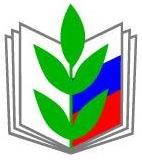 ПРОФСОЮЗ РАБОТНИКОВ НАРОДНОГО ОБРАЗОВАНИЯ И НАУКИ РОССИЙСКОЙ ФЕДЕРАЦИИЧУВАШСКАЯ РЕСПУБЛИКАНСКАЯ ОРГАНИЗАЦИЯ ПРОФСОЮЗАПЕРВИЧНАЯ ПРОФСОЮЗНАЯ ОРГАНИЗАЦИЯ РАБОТНИКОВ ЧУВАШСКОГО ГОСУДАРСТВЕННОГО УНИВЕРСИТЕТА ИМ. И.Н. УЛЬЯНОВАОткрытый (публичный) отчет Первичной профсоюзной организации работников Чувашского государственного университета им. И.Н. Ульянова за 2018 год.Организационный разделПервичная профсоюзная организация работников Чувашского государственного университета им. И.Н. Ульянова (далее – Профсоюзная организация) объединяет 1306 членов профсоюза. Общий охват профсоюзным членством составляет 70% от общей численности работников ФГБОУ ВО «ЧГУ им. И.Н. Ульянова» (далее – Университет). В 2018 году в Профсоюзную организацию вступили 75 человек, выбывших по собственному желанию не было.В состав Профсоюзной организации входит 21 первичная профсоюзная организация структурных подразделений, из которых: 17 - факультетских, 1 – филиал,                1 - кафедральная, 2 – административно-управленческий персонал и административно-хозяйственная часть. Руководство Профсоюзной организацией осуществляет профсоюзный комитет (далее – профком) в составе 9 человек. Различные направления деятельности курируют                 4 комиссии профкома: - по социальным вопросам, - охране труда, - культурно-массовой работе,- спортивно-массовой работе. Полномочия и порядок работы комиссий закреплены в Положениях о комиссиях профкома Профсоюзной организации.Штатных работников в Профсоюзной организации – 4 человека: председатель, бухгалтер и два специалиста. Председатель Профсоюзной организации – Широков Олег Николаевич, декан историко-географического факультета.В состав профбюро структурных подразделений входит 77 человек.В целях совершенствования финансовой политики профком проводит целенаправленную работу по формированию бюджета, предусматривающего финансовое обеспечение различных направлений профсоюзной деятельности. Процент собираемых взносов от работников Университета согласно п. 2 ст. 44 Устава профсоюза работников народного образования и науки РФ  составляет 1%.Члены профкома и председатели комиссий профкома принимали участие в совещаниях, проводимых Рескомом Профсоюза работников народного образования и науки РФ:- 26 и 27 января заседание Комитета республиканской организации Профсоюза работников народного образования и науки Российской Федерации;- 18 апреля заседание Президиума Чувашской республиканской организации Профсоюза образования.- 25 апреля семинар-совещание для председателей ППО образовательных организаций СПО и вузов;- 5 декабря совещание председателей контрольно-ревизионных комиссий местных организаций профсоюза и первичных профсоюзных организаций высшего образования.В течении года проводились расширенные заседания профкома, на которые приглашались члены ректората и председатели профбюро структурных подразделений.6 сентября в Художественном музее имени А.А. Кокеля состоялось расширенное заседание профкома университета с участием ректора вуза А.Ю. Александрова и заместителя министра труда и социальной защиты Чувашской Республики В.М. Ковалёва, на котором обсуждались вопросы совершенствования законодательства Чувашской Республики во исполнение обращения Президента Российской Федерации В.В. Путина к гражданам России по вопросам изменений пенсионного законодательства.В 2018 году по представлению профкома Почетными грамотами Комитета Чувашской республиканской организацией Профсоюза работников народного образования и науки Российской Федерации Чувашской республиканской организацией Профсоюза работников народного образования и науки РФ  награждены 6 чел.; Почетной грамотой исполнительного комитета профсоюза профессионального союза работников народного образования и науки Российской Федерации награждена В.Е. Сергеева, член профкома работников; объявлена благодарность Чувашрессовпрофа Ю.Г. Бородину, внештатному техническому инспектору труда. Социально-экономический разделСоциальное партнерство между администрацией и коллективом работников, представляемых профкомом, осуществлялось в соответствии с принципами и организационными условиями, изложенными в разделах Коллективного договора.12 декабря, на конференции работников и обучающихся ФГБОУ ВО «ЧГУ им. И.Н. Ульянова» было продлено по 31 декабря 2019 г. действие Коллективного договора между работодателем и работниками ФГБОУ ВПО «ЧГУ им. И.Н. Ульянова» на 2015-2017 годы, принятого конференцией научно-педагогических работников, представителей других категорий работников и обучающихся ФГБОУ ВПО «ЧГУ им. И.Н. Ульянова» 11 декабря 2014 года.Сотрудничество администрации и профкома проходит в формах: взаимных консультаций; работы комиссиях и рабочих группах, созданных на паритетных началах; согласования и утверждения нормативных актов; обмена информацией, в общей работе по проведению различных мероприятий; в форме учета мнения профкома по проектам внутренних локальных актов администрации Университета. В течение года было выдано 172 документа-мотивированного мнения по проекту приказов о привлечении к работе в выходные дни и по проекту графика отпусков работников ФГБОУ ВО «ЧГУ им. И.Н. Ульянова» на 2019 год.Председатель Профсоюзной организации принимает участие в работе ректората и входит в состав Ученого совета. Председатели профбюро структурных подразделений являются членами ученых советов факультетов. Социально значимые решения этих органов управления принимаются с учетом мнения и по согласованию с Профсоюзной организацией.Профсоюзная организация участвовала в подготовке Программы развития общежитий Студенческого городка Чувашского государственного университета им.                  И.Н. Ульянова на 2018-2020 годы. В составе комиссии, председатель Профсоюзной организации принимал участие в выездных совещаниях с посещением общежитий ЧГУ, прилегающих территорий. Профком участвовал в процессе подготовки решений по установлению стимулирующих выплат работникам Университета. Служебные записки руководителей структурных подразделений о назначении стимулирующих выплат и премий в обязательном порядке согласовывались с председателями профбюро, а соответствующие приказы ректора - с председателем профкома.	Профком принимал участие:- в on-line анкетировании первичных профсоюзных организаций работников образовательных организаций высшего образования (июль);-  в мониторинге по изучению наличия и состояния объектов социальной сферы вузов в условиях реформирования высшего образования, проводимом Координационным советом председателей первичных профсоюзных организаций работников вузов (КСП) и Студенческий координационный совет (СКС) Общероссийского Профсоюза образования (ноябрь), - в on-line анкетировании по итогам внедрения «Эффективного контракта» в образовательных организациях высшего образования (декабрь). В течение года проводился приём заявлений от членов Профсоюзной организации на оказание материальной помощи. Все заявления рассматривались на заседаниях профкома, материальная помощь оказывалась согласно действующему Положению о материальной помощи членам профсоюза. Материальная помощь на общую сумму 304930 руб. выделена 241 члену профсоюза,  в том числе: - лечение и тяжелое материальное положение – 28 чел.;- юбилей – 65 чел.; - рождение ребенка – 16 чел;- бракосочетание – 6 чел. ;- смерть члена профсоюза или похороны близких родственников - 22 чел.;- поступление ребенка в 1 класс и окончанием ребенка 11 класса – 36 чел. ;- профессиональные праздники – 68 чел. Члены Профсоюзной организации в составе вузовской колонны принимали участие в Первомайском праздничном шествии.Охрана труда11 апреля . в корпусе «Д» состоялась учеба уполномоченных (доверенных) лиц по охране труда Профсоюзной организации. Программа обучения была разработана Центром дополнительного образования ФГБОУ ВО «ЧГУ им. И.Н. Ульянова». Учебу проводил И. В. Резюков, доцент кафедры безопасности жизнедеятельности и инженерной экологии.В соответствии с программой обучения уполномоченные (доверенные) лица по охране труда получили удостоверения об обучении, что подтверждает их законное право проводить профсоюзный контроль за соблюдением законодательства об охране труда в университете, участвовать в работе комиссий по охране труда.В течение года с Профсоюзной организацией согласовывались инструкции по охране труда по должностям и видам деятельности.В соответствии с Положением о проведении общественного смотра-конкурса по охране труда в ФГБОУ ВО «ЧГУ им. И.Н. Ульянова», утверждённым 21.02.2017 г., совместным решением ректората Университета и профкома работников ЧГУ им. И.Н. Ульянова,  Коллективным договором на 2015-2017 гг. (раздел IV, пункт 4.7.), был проведен смотр-конкурс по охране труда за 2017-2018 учебный год.На общественный смотр-конкурс были представлены материалы от  8 факультетов и структурных подразделений. Решением комиссии коллективы факультетов и структурных подразделений, занявшие 1-е, 2-е, 3-е места в смотре-конкурсе, награждались почётными грамотами. Победителям и призерам, ответственным лицам за аудитории и лаборатории была объявлена благодарность и установлена разовая стимулирующая надбавка за счет средств Университета. В  связи с проводимой с 1 сентября по 10 октября 2018 года Центральным Советом Профсоюза тематической проверки по обеспечению безопасности при эксплуатации зданий и сооружений образовательных организаций Внештатным техническим инспектором труда Профсоюзной организации Ю.Г. Бородиным проведена проверка путем визуального осмотра 5 (пять) объектов недвижимого имущества ФГБОУ ВО «ЧГУ им. И.Н. Ульянова», имеющих физический износ более 50% находящихся по адресу: Чувашская Республика, Вурнарский район, пос. Вурнары, ул. Университетская, д.1. Данные проверки высланы в Реском Профсоюза.Информационная работаУ Профсоюзной организации имеется собственная страница на сайте вуза http://profkom.chuvsu.ru, где размещена нормативная профсоюзная база, информация по профсоюзной и текущей деятельности, а также можно задать вопрос аппарату профкома. Информация о работе профсоюзной организации и профсоюзных организаций структурных подразделений размещается также на профсоюзных информационных стендах, расположенных в учебных корпусах Университета.В целях обеспечения информационной открытости и прозрачности в деятельности Профсоюзной организации на сайте в разделе «Об организации» ежегодно размещаются план работы и публичный отчет. В оперативном режиме работает электронная рассылка почты. На сегодняшний день профсоюзная информация, решения коллегиальных органов, актуальные предложения по организации отдыха членов профсоюза приходят в каждую профсоюзную ячейку. Выписывались газеты «Мой профсоюз» и «Ульяновец».Культурно-массовая работаСовместно с администрацией Университета были  организованы и проведены:Праздничные концерты, посвященные Дню защитника Отечества (февраль), Международному женскому дню (март), Дню учителя (октябрь).«Масленица», посвященная  встрече весны. Состоялся  смотр-конкурс кулинарного мастерства с дегустацией блюд, выступления творческих коллективов, конкурсы и спортивные соревнования с разыгрыванием призов, катание на санях, сжигание чучела (февраль).Праздничный концерт, посвященный Международному дню семьи  на медицинском факультете (май).Праздничное мероприятие, посвященное Дню защиты детей. На празднике присутствовали дети и внуки работников Университета, а также воспитанники чебоксарских детских садов №3, №27 и №65. Всем присутствующим детям были вручены подарки (июнь).Выставка детского творчества «Безопасность глазами детей», в честь Года охраны труда объявленного Профсоюзом. На выставке было представлено 48 работ (июнь).Выставка «Дары осени», в которой приняли участие работники                                                  17 структурных подразделений вуза (октябрь).Организовывались экскурсионные поездки и выезды на природу. Так:- 10 июля профбюро медицинского факультета в рамках программы "Узнай свой край" организовало экскурсионную поездку в г. Алатырь для работников медицинского факультета – членов профсоюзной организации;- 25 июня в честь окончания учебного года члены профсоюзной организации медицинского факультета выезжали на туристическую базу «Азамат»; - 21 июля члены профсоюзной организации административно-управленческого персонала  посетили г. Казань;- 23 сентября члены профсоюзной организации медицинского факультета выезжали в заволжские леса за грибами. Автотранспорт для поездки выделял университет;- 7 октября члены профсоюзной организации управление информатизации приняли участие в экскурсионной поездке в г. Казань.Денежные средства по решению профкома выделялись профсоюзным организациям структурных подразделений на проведение праздничных мероприятий - День защитника Отечества, Международный женский день, День защиты детей, День Победы, День пожилого человека, День учителя, День матери, Новый год, профессиональные праздники. Приобретались билеты в театры, филармонию, на различные фестивали и концерты.Профкомом совместно с Университетом был организован экскурсионный маршрут Чебоксары – Цивильский район – Козловский район - Свияжск – Чебоксары. Данной формой отдыха воспользовались  46 работников.Члены профкома принимали активное участие в организации и проведении празднования Дня Победы совместно с администрацией университета и Советом ветеранов. Закупались живые цветы для возложения к Монументу воинской славы, памятнику воинам, погибшим в Афганистане и локальных конфликтах.Организовывались поздравления и праздничные чаепития для ветеранов Великой Отечественной войны, тружеников тыла и ветеранов труда в рамках празднования Дня защитника Отечества и Дня Победы. Рассылались открытки с поздравлениями и приглашениями на концерты.Общая сумма затраченных средств на проведение культурно-массовых мероприятий составила 2048575 р.В соответствии с п. 5.14.3 Коллективного договора Профкомом работников  и администрацией Университета были выделены денежные средства и закуплены                           940 детских новогодних подарков детям работников в возрасте до 14 лет включительно.2 октября на базе ТЮЗ им. М. Сеспеля состоялось торжественное подведение итогов и награждение победителей конкурса «Ветераны в строю - 2018» среди ветеранских организаций Московского района г. Чебоксары. По решению конкурсной комиссии Диплом 1 степени и сертификат на сумму                        30 тысяч рублей вручен организации ветеранов войны, труда, вооруженных сил и правоохранительных органов ФГБОУ ВО «Чувашский государственный университет имени И.Н. Ульянова» (председатель - Львов Иван Васильевич).Также Благодарственное письмо за активное участие в проведении военно-патриотической работы среди подрастающего поколения было вручено ФГБОУ ВО «ЧГУ им. И.Н. Ульянова»27 января  члены профсоюза приняли участие в возложении цветов к Монументу воинской славы на территории Мемориального комплекса «Победа» г. Чебоксары, в честь Дня снятия блокады города Ленинграда.В преддверии празднования Нового года среди членов профсоюза состоялся конкурс новогодних поделок (игрушек) «Символ года - 2019». Участники, занявшие призовые места (I, II, III) награждались дипломами и денежными призами, все остальные участники получили поощрительные призы.Спортивно-оздоровительная работаПрофком  совместно с отделом  социального развития Университета  тесно сотрудничал по вопросам организации оздоровления и отдыха работников Университета.Одним из приоритетных направлений работы Первичной профсоюзной организации работников Чувашского государственного университета им. И.Н. Ульянова является оздоровление работников - членов профсоюза, которое включает в себя:- предоставление курсовок в санаторий-профилакторий университета;- оказание материальной помощи на приобретение путевок в связи с санаторно-курортным лечением;- оказание материальной помощи в связи с дорогостоящим лечением.Важным аспектом работы в социальной сфере является использование мощностей санатория-профилактория Университета для оздоровления преподавателей и сотрудников. За отчетный период в санаторий-профилакторий было выделено 56 курсовок работникам. Сумма затраченных средств составила 252 000 р. Курсовки выделялись согласно Положению о порядке предоставления санаторно-курортных путевок (курсовок) в санаторий-профилакторий ФГБОУ ВО «ЧГУ им.                 И.Н. Ульянова» членам Первичной профсоюзной организации работников, материальная помощь оказывалась в соответствии с Положением о порядке оказания материальной помощи членам Первичной профсоюзной организации работников Чувашского государственного университета им. И.Н. Ульянова.Профсоюзная организация предлагала своим членам возможность удешевить отпуск через приобретение санитарно-курортных путевок в  АО «СКО ФНПР «Профкурорт»  с            20% -й скидкой. Согласно Положению об обеспечении работников ФГБОУ ВО «ЧГУ им.                        И.Н. Ульянова» санаторно-курортными, оздоровительными путевками и путёвками выходного дня с февраля по июнь 2018 года за счет средств Университета 64 работника приняли участие в туре выходного дня (суббота, воскресенье) с посещением турбазы «Сурские зори» Ядринского района. В стоимость тура входило проживание, трехразовое питание. Университет предоставлял также транспорт с доставкой участников до места отдыха и обратно.Профком организовывал и полностью оплачивал посещение членами профсоюза бассейна в физкультурно-оздоровительном комплексе ЧГПУ им. И.Я. Яковлева (выкупалась 1 дорожка). В ноябре-декабре бассейн посетили 90 человек. Сумма израсходованных средств составила 13500 р.Профбюро медицинского факультета также организовывало походы в бассейн с полной компенсацией стоимости посещения бассейна за счет средств своего профсоюзного фонда. В рамках ежегодной спартакиады работников Университета «Бодрость и здоровье» проходят соревнования по 9 видам спорта (бадминтон, волейбол, стрельба из пневматической винтовки, мини-футбол, лыжи, настольный теннис, шашки, шахматы, легкоатлетическая эстафета).Победители и призеры в личном зачете награждались медалями, грамотами и денежными призами из средств профкома. Команды факультетов и структурных подразделений, занявшие призовые места (I, II, III) в комплексном зачете Спартакиады, награждались кубками, дипломами соответствующих степеней, вымпелами, денежными вознаграждениями из средств профкома работников, а также сертификатами на приобретение спортивного инвентаря (1 место - 10 тысяч рублей, 2 место - 8 тысяч рублей,  3 место - 6 тысяч рублей) за счет средств Университета.Для участников соревнований профком организовывает выездное горячее питание и закупает питьевую воду. Члены Профсоюзной организации принимают активное участие в городских и республиканских спортивных соревнованиях, физкультурно-оздоровительных праздниках. Общий объем средств, израсходованных на спортивно-массовые мероприятия, составил 73740 р.        Председатель                                                                              О.Н. Широков                                    